Весна идёт…Весне дорогу…..    Но в воздухе уже пахнет  весной, все в природе постепенно оживает: чаще высоко в небе светит солнышко, день становится длиннее,  а  под снегом  в лесу прячутся подснежники….2 7 апреля в нашем детском саду прошли  весенние утренники.  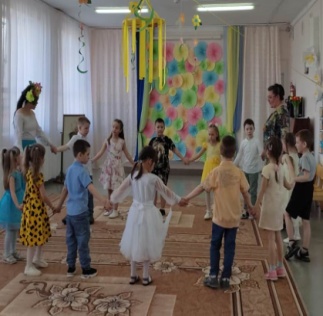 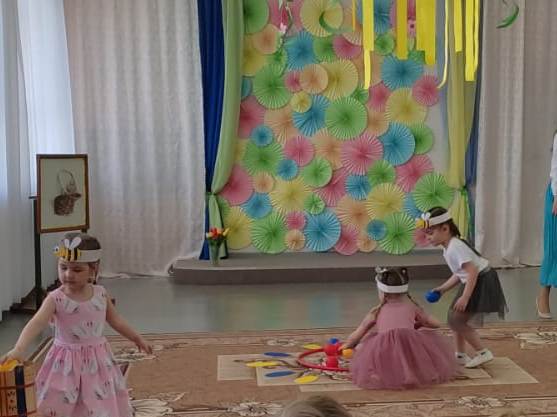 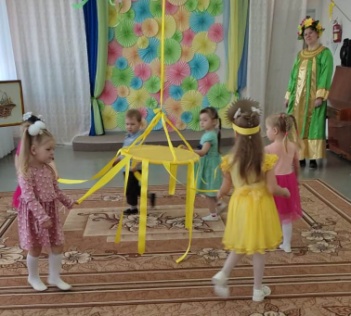 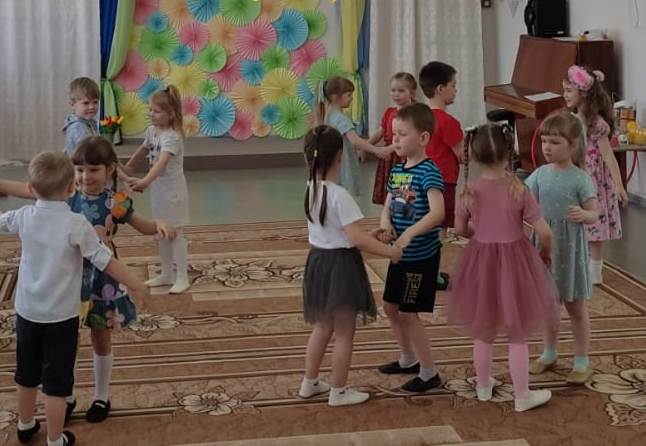 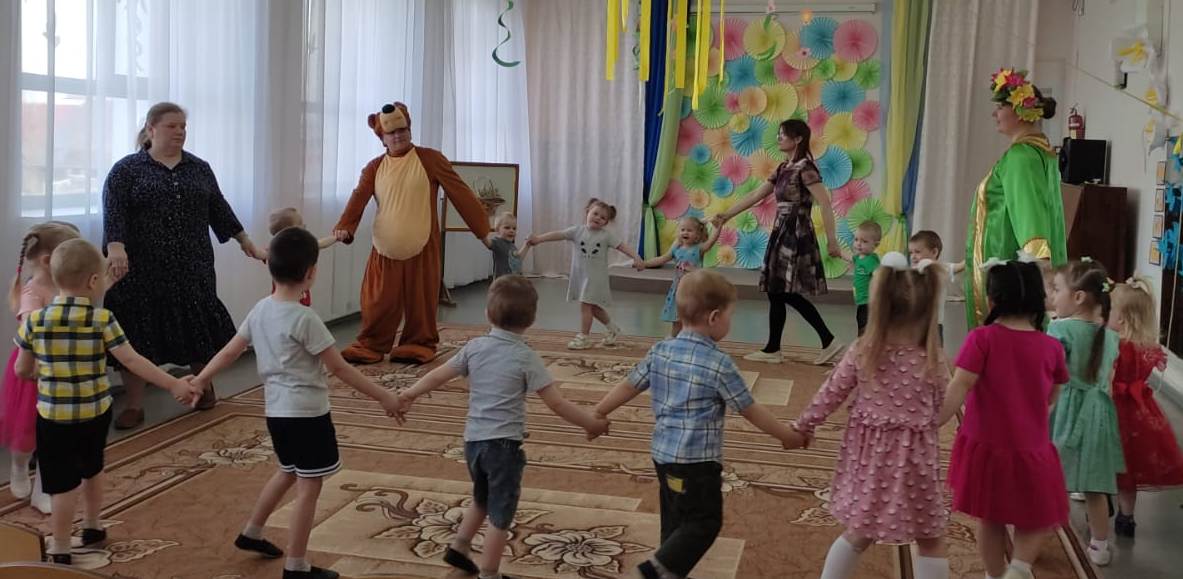 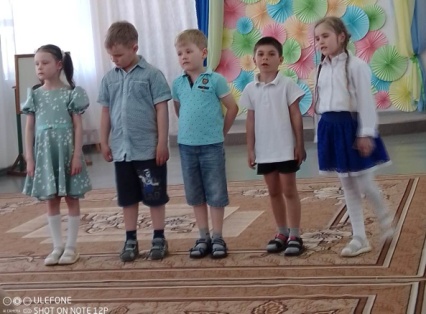 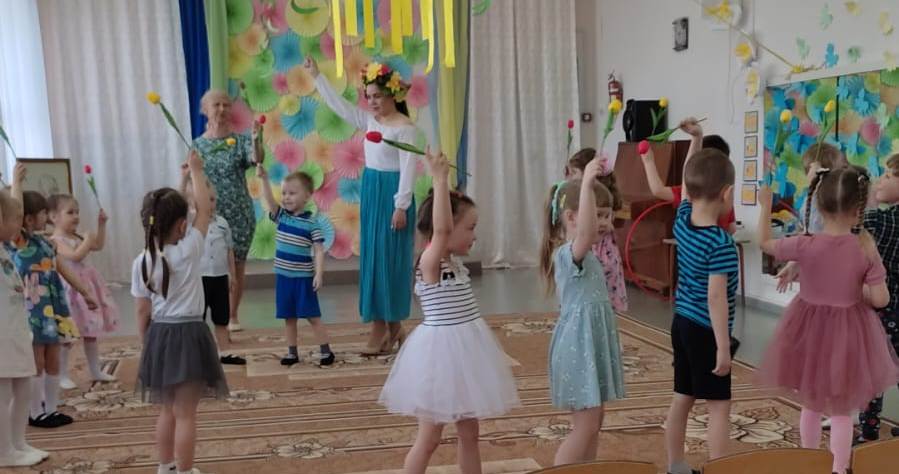 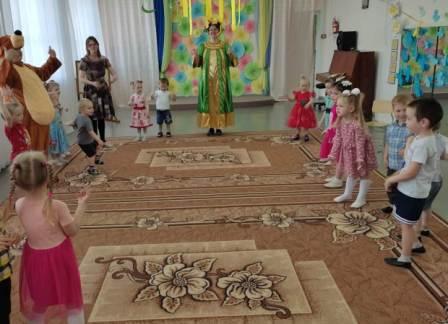 